บันทึกข้อความ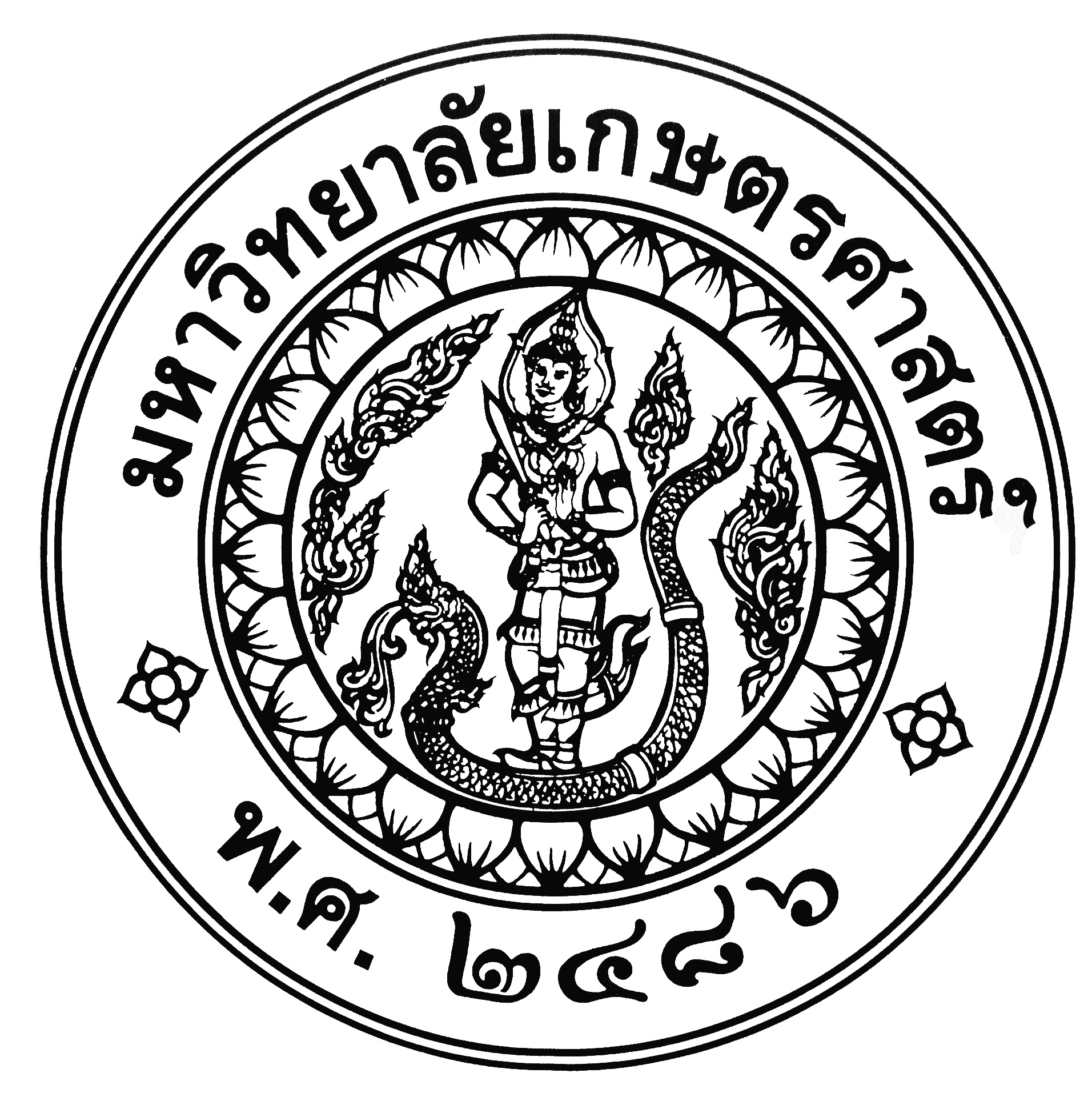 ส่วนงาน     ฝ่าย....................................................... สถาบันผลิตผลเกษตรฯ โทร	. ที่    อว 6501.200…/	วันที่	                เรื่อง  ขอความอนุเคราะห์ดำเนินการจัดซื้อครุภัณฑ์ รายการ                 (ชื่อรายการครุภัณฑ์)                 	    แขวงลาดยาว เขตจตุจักร กรุงเทพมหานคร จำนวน …………… โดยวิธีประกวดราคาอิเล็กทรอนิคส์  (e-bidding)๑. เรียน   หัวหน้างานพัสดุสถาบันผลิตผลเกษตรฯตามที่ฝ่ายเทคโนโลยีชีวมวลและพลังงานชีวภาพ สถาบันค้นคว้าและพัฒนาผลิตผลทางการเกษตรและอุตสาหกรรมเกษตร ได้รับอนุมัติงบประมาณประจำปี 2565 ให้ดำเนินการจัดซื้อครุภัณฑ์  รายการ........... (ชื่อรายการครุภัณฑ์).............................................. แขวงลาดยาว เขตจตุจักร กรุงเทพมหานคร จำนวน .............. วงเงิน ........................................... บาท (.......................................บาทถ้วน) โดยเบิกจ่ายจากแผนงานพื้นฐานด้านการพัฒนาและเสริมสร้างศักยภาพทรัพยากรมนุษย์ ผลผลิตของสำนักงบประมาณ : ผู้สำเร็จการศึกษาด้านวิทยาศาสตร์และเทคโนโลยี ผลผลิตของ ม.เกษตรฯ : ผลงานวิจัยเพื่อสร้างองค์ความรู้  ฝ่ายเทคโนโลยีชีวมวลและพลังงานชีวภาพ จึงขอความอนุเคราะห์จากงานพัสดุ สำนักงานเลขานุการ สถาบันผลิตผลเกษตรฯ ดำเนินการจัดซื้อครุภัณฑ์รายการดังกล่าว โดยวิธีประกวดราคาอิเล็กทรอนิคส์ (e-bidding) ซึ่งมีรายละเอียดดังต่อไปนี้    1. เหตุผลและความจำเป็น .......................................................................................................................2. รายละเอียดของการซื้อ (ตามรายละเอียดแนบ)3. ราคากลางตาม (ราคาอ้างอิง) ตามสืบราคาจากท้องตลาด             - จำนวน .......................................บาท ( ....................................................บาทถ้วน)4. วงเงินที่จะซื้อ 	- จำนวน  .......................................บาท ( ....................................................บาทถ้วน)           - โดยเบิกจ่ายจากแผนงานพื้นฐานด้านการพัฒนาและเสริมสร้างศักยภาพทรัพยากรมนุษย์ ผลผลิตของสำนักงบประมาณ : ผู้สำเร็จการศึกษาด้านวิทยาศาสตร์และเทคโนโลยี ผลผลิตของ ม.เกษตรฯ : ผลงานวิจัยเพื่อสร้างองค์ความรู้ ปีงบประมาณ พ.ศ. 25645. กำหนดเวลาที่ต้องการใช้พัสดุ หรือให้งานนั้นแล้วเสร็จ กำหนดเวลาการส่งมอบพัสดุ หรือให้งานแล้วเสร็จภายใน ............... วัน นับจากวันที่ได้ลงนามในสัญญา6. วิธีที่จะซื้อ และเหตุผล ดำเนินการ ด้วยวิธีประกวดราคาอิเล็กทรอนิกส์ ( e-bidding ) เนื่องจากเป็นการจัดหาพัสดุที่มีรายละเอียดคุณลักษณะที่มีความซับซ้อน และมีเทคนิคเฉพาะ ดำเนินการ ตามพระราชบัญญัติการจัดซื้อจัดจ้างและการบริหารพัสดุภาครัฐ พ.ศ.2560 มาตรา 56 (2) ตาม 55 (1) และตามกฎกระทรวงหนังสือด่วนที่สุด ที่ กค (กวจ) 0405.2/ว 845 ลงวันที่ 31 สิงหาคม 2564) -/7. ร่างประกาศ-2-7. ร่างประกาศ และร่างเอกสารประกวดราคาซื้อ (รับฟังคำวิจารณ์)		ร่างประกาศซื้อ และ ร่างเอกสาร ประกวดราคารายการ.................................................... แขวงลาดยาว เขตจตุจักร กรุงเทพมหานคร จำนวน ................... ด้วยวิธีประกวดราคาอิเล็กทรอนิคส์ (e-bidding) โดยเห็นควรนำร่างประกาศซื้อ และร่างเอกสารประกวดราคา ไปเผยแพร่เพื่อให้สาธารณชนเสนอแนะ วิจารณ์ ผ่านทางเว็ปไซต์ของหน่วยงาน และเว็บไซต์ของกรมบัญชีกลาง8. กำหนดระยะเวลาในการพิจารณาผลการเสนอราคา	กำหนดระยะเวลาในการพิจารณาผลการเสนอราคาให้แล้วเสร็จภายใน 15 วัน นับถัดจากวันเสนอราคา โดยจะใช้หลักเกณฑ์การประเมินค่าประสิทธิภาพต่อราคา (Price Performance) ในการพิจารณา9. ข้อเสนออื่นๆ    การแต่งตั้ง คณะกรรมการกำหนดราคากลาง คณะกรรมการร่างขอบเขตของงาน ( TOR )  คณะกรรมการพิจารณาผลการประกวดราคาอิเล็กทรอนิกส์  และ คณะกรรมการตรวจรับพัสดุ ดังนี้คณะกรรมการกำหนดราคากลาง…………………………………………	ประธานกรรมการ2.   …………………………………………..	กรรมการ3.   ……………………………………..	กรรมการ                    	คณะกรรมการร่างขอบเขตของงาน ( TOR ) …………………………………………	ประธานกรรมการ2.   …………………………………………..	กรรมการ3.   ……………………………………..	กรรมการ (เจ้าหน้าที่พัสดุ_KAPI)		กรรมการและเลขานุการ		คณะกรรมการพิจารณาผลการประกวดราคาอิเล็กทรอนิคส์…………………………………………	ประธานกรรมการ2.   …………………………………………..	กรรมการ3.   ……………………………………..	กรรมการ (เจ้าหน้าที่พัสดุ_KAPI)		กรรมการและเลขานุการ		คณะกรรมการตรวจรับพัสดุ…………………………………………	ประธานกรรมการ2.   …………………………………………..	กรรมการ ……………………………………..	กรรมการ	จึงเรียนมาเพื่อโปรดพิจารณาดำเนินการจัดซื้อ ต่อไป                   (.....................................................)        หัวหน้าฝ่าย...................................................